Dear 4NSHello! I am Mrs Naidoo and I am going to be your teacher from September! I am very excited to meet you all and I thought that I would write a letter to tell you more about myself and welcome you to year 5!I am from South Africa but I have lived here for many years. I live in High Wycombe with my husband and we have three children, a 15-year-old boy, a 12-year-old girl, a 5-year-old boy and a hamster - George! We like to go out for walks and have barbeques with our friends but I also love to read a book and watch a film on the weekends. My favourite book when I was about your age was ‘Anne of Green Gables’ and I was absolutely thrilled to find ‘Anne with an E’, which is a series based on the book, to watch over the lockdown which I thoroughly enjoyed. I am sure that you are eager to share some of your favourite books and films with me next year! I know that we are going to have a good year together and I am sure that you are just as excited as I am! I have attached a picture of myself so you know who I am next year and one of George so that you can see how cute he is! Perhaps you could send me a picture or drawing of yourself or of something that you would like me to see.Well, FUTURE 5N, I hope that you have a lovely summer holiday and I look forward to meeting you all in person in September! Take care,Mrs Naidoo 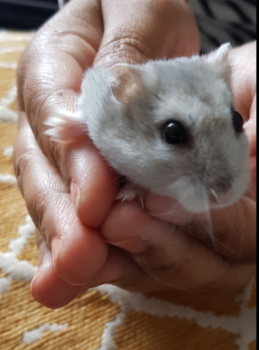 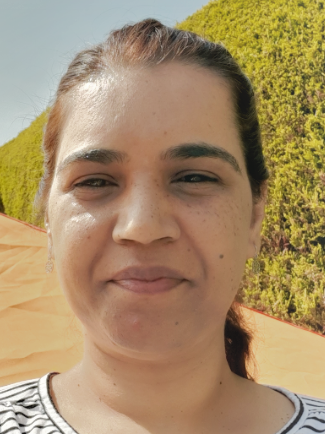 